People: Person Specification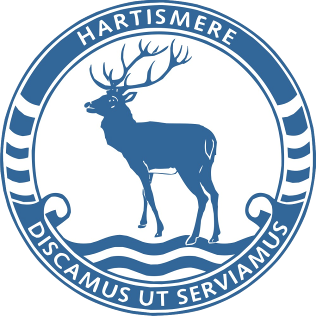 Hartismere Family of Schools a consistent track record of getting along well with work colleagues of all types, parents from all backgrounds and children of all ability levelsa flexible, hard-working attitude a cheerful and positive dispositiona tendency not to be overly critical of otherssomeone who dresses in smart business-like clothes and avoids ‘dressing down’someone who takes their work seriously without being overly sensitive or taking themselves too seriously being easy to approach if help is required or if correction or support is needed being willing and interested in further training and educationbeing willing to do more humble tasks as well as those with a higher statushaving a genuine commitment to supporting extra-curricular and curriculum enrichment activities for childrenbelieving in the absolute value of education  having a commitment to developing personal expertise rather than ‘knowing’ how others should do their jobbeing committed to children in disadvantaged groups and particularly to those least well off financiallyholding the view that accomplishing valuable work as part of a team with less personal recognition is better than accomplishing on a purely individual level	treating all nationalities, religious groups, those from wide ranging political persuasions, differing genders and sexualities and racial groups with respect, fairness and dignityPerson Specification: expected personal qualities